Formulärets överkantFormulärets överkantKoncentrerat multifunktionellt dieselbränsletillskott som löser vanliga bränslerelaterade problem. Förbättrar förbränningen, minskar utsläpp, rengör avlagringar, kontrollerar vattenackumulering och ökar bränsle -cetanklassificeringen. De bästa dieselbehandlingspengarna kan köpas!ProduktinformationBells Dee-Zol-koncentrat  är speciellt formulerat för att lösa alla dieselrelaterade problem med låg- och högsvaveldiesel. Det var världens första dieseltillsats och har tillverkats kontinuerligt sedan 1954.Behandla förhållande 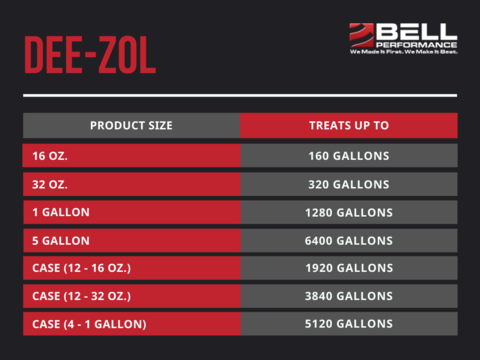 Fördelar med att använda Dee-ZolÖkar körsträcka (3-5% eller mer)Håller injektorer, ringar och ventiler renaEliminerar motorslam Kontrollerar och tar bort vattenuppbyggnadÖkar tillgänglig hästkrafter (5-10%)Minskar stilleståndstidenMinskar skadliga utsläpp med upp till 90%Minskar nedväxlingStabiliserar bränsle  Ökar cetanvärdetBells  Dee-Zol Concentrate  är en balanserad formulering för alla typer och märken av dieselbränsle, med ett dispergeringsmedel, fuktavskiljare, tvättmedel, cetanförbättrare, förbränningsförbättrande modifierare, smörjmedel och bränslebevarande medel.